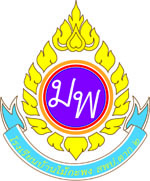 รายการจัดซื้อจัดจ้างโรงเรียนบ้านไม้กะพง ประจำปี พ.ศ.2559สรุปปีงบประมาณ 2559 ใช้วิธีการตกลงราคาจำนวน 7 รายการใช้วิธีการประกวดราคาจำนวน 1 รายการที่รายการวิธีการราคาหมายเหตุ1จ้างลานกีฬาอเนกประสงค์กรมพละศึกษาตกลงราคา163,1002โครงการพัฒนาคุณภาพโรงเรียนสู่มาตรฐานตกลงราคา20,0003ซื้ออุปกรณ์การทำโครงการหนึ่งโรงเรียนหนึ่งอาชีพหนึ่งผลิตภัณฑ์ตกลงราคา20,0004ซื้อสื่อการสอนตกลงราคา66,5005ซื้อสื่อการสอนตกลงราคา11,6806ซื้อสื่อการสอนตกลงราคา35,0007จ้างอาคารเรียน สปช.105/29ปรับปรุงอาคาร 2 ชั้น 4ห้องเรียนใต้ถุนโล่งบันไดขึ้นสองข้างประกวดราคา4,031,2008ซื้อปรับปรุงซ่อมแซมระบบไฟฟ้าและประปาตกลงราคา5,000